     JÍDELNÍČEK                                          Týden od 10.2.-14.2. 2020                                                        AlergenyPondělí: 	Přesnídávka 	         Chléb, tavený sýr, čaj, voda, zelenina                                                                 1,3,7	Oběd                          Vločková polévka, voda s citrónem, čaj, ovoce (O)                                                Koprová omáčka, vařené vejce, houskový knedlík                                            1,3,7,9                                                     Svačina                      Rohlík, povidla, kakao, čaj, ovoce                                                                      1,3,7Úterý: 	Přesnídávka                Toustík, zeleninový talíř, mléko, voda                                                               1,3,7	Oběd                           Hrstková polévka, čaj, voda s pomerančem			          Srbské rizoto, ster. okurek                                                                                  1,3,7	Svačinka                     Bábovka, kakao, voda, ovoce                                                                             1,3,7Středa:	Přesnídávka	         Rohlík, rybí pomazánka s lučinou, zelenina, voda s citrónem, čaj                      1,3;4,7	Oběd                          Kmínová polévka s vejcem, voda, čaj                                                Špenát, brambor, v. maso, zelenina                                                                  1;3,7,9	Svačina		         Chléb, čočková pomazánka, zelenina, čaj, voda                                                  1;3,7Čtvrtek:	Přesnídávka	         Polentová kaše s ovocem, kakao, voda                                                                  3,7             Oběd		         Květáková polévka, čaj, voda                                                Krůtí nudličky s ananasem, bulgur                                                                        1,3,7            Svačina                       Chléb, rama, vejce, voda s citrónem, voda, zelenina                                             1,3,7Pátek:                                            	Přesnídávka               Chia bulka, drožďová pomazánka, čaj, voda, zelenina                                          1,3,7             Oběd		         Kapustový krém, čaj, voda          	                                                V. štěpánská pečeně, rýže, zelenina                                                                       1,3,7	Svačina		          Acidofilní mléko, rohlík, voda, ovoce                                                                   1,3,7               Pitný režim zajištěn po celou dobu provozuOvoce nebo zelenina je podávána k jídlu každý den.Čísla u pokrmů označují druh alergenu. Seznam alergenu je vyvěšen vedle jídelníčku.	(O) – ovoce jen pro dospělé                                                                  DOBROU CHUŤ!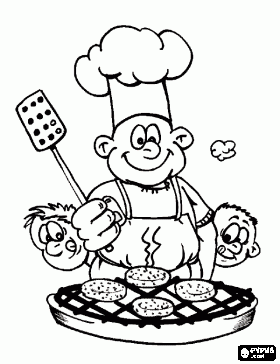   Jana Juráňová		                                                                                                                Hana Tkadlecová:                  (provozní)										   (kuchařka)